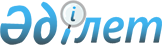 Об утверждении Отраслевой рамки квалификаций системы здравоохранения
					
			Утративший силу
			
			
		
					Приказ Министра здравоохранения Республики Казахстан от 31 декабря 2013 года № 772. Зарегистрирован в Министерстве юстиции Республики Казахстан 14 февраля 2014 года № 9149. Утратил силу приказом Министра здравоохранения и социального развития Республики Казахстан от 12 мая 2015 года № 340      Сноска. Утратил силу приказом Министра здравоохранения и социального развития РК от 12.05.2015 № 340.      В соответствии со статьей 138 – 4 Трудового Кодекса Республики Казахстан от 15 мая 2007 года, ПРИКАЗЫВАЮ:



      1. Утвердить прилагаемую Отраслевую рамку квалификаций системы здравоохранения, согласно приложению к настоящему приказу.



      2. Департаменту науки и человеческих ресурсов Министерства здравоохранения Республики Казахстан (Сыздыкова А.А.):

      1) обеспечить в установленном законодательством порядке государственную регистрацию настоящего приказа в Министерстве юстиции Республики Казахстан;

      2) обеспечить размещение настоящего приказа на Интернет–ресурсе Министерства здравоохранения Республики Казахстан после его государственной регистрации в Министерстве юстиции Республики Казахстан.



      3. Департаменту юридической службы Министерства здравоохранения Республики Казахстан (Асаинова Д.Е.) после государственной регистрации настоящего приказа в Министерстве юстиции Республики Казахстан обеспечить в установленном законодательством порядке официальное опубликование настоящего приказа в средствах массовой информации.



      4. Контроль за исполнением настоящего приказа возложить на вице-министра здравоохранения Республики Казахстан Байжунусова Э.А.



      5. Настоящий приказ вводится в действие по истечении десяти календарных дней после дня его первого официального опубликования.      Министр                                    С. Каирбекова

Утверждено            

приказом Министра здравоохранения

Республики Казахстан     

от 31 декабря 2013 года № 772   

Отраслевая рамка квалификаций системы здравоохранения 

1. Общие положения

      1. Отраслевая рамка квалификаций системы здравоохранения (далее – ОРК) содержит восемь квалификационных уровней, что соответствует Национальной рамке квалификаций, утвержденный совместным приказом Министра труда и социальной защиты населения Республики Казахстан от 24 сентября 2012 года № 373-ө-м и Министра образования и науки Республики Казахстан от 28 сентября 2012 года № 444 (зарегистрирован в Реестре государственной регистрации нормативных актов за № 8022, опубликованный в Юридической газете от 16 ноября 2012 года № 174 (2356)).



      2. ОРК определяет единую шкалу квалификационных уровней для разработки профессиональных стандартов (далее – ПС), обеспечивая, сопоставимость квалификаций и является основой для системы подтверждения соответствия и присвоения квалификации специалистов.



      3. В ОРК приводится обобщенное описание результатов, детализация осуществляется в ПС.



      4. ОРК предназначена для различных групп пользователей (работодателей, органов образования, граждан, рабочих) и позволяет:

      1) описывать с единых позиций требования к квалификации работников, выпускников при разработке ПС и образовательных стандартов;

      2) разрабатывать оценочные материалы и процедуры определения квалификации работников и выпускников всех уровней профессионального образования;

      3) планировать различные траектории образования, ведущие к получению конкретного квалификационного уровня, карьерного роста.



      5. Основные термины и понятия, используемые в ОРК:

      1) национальная рамка квалификаций – структурированное описание квалификационных уровней, признаваемые на рынке труда;

      2) национальная система квалификаций – совокупность механизмов правового и институционального регулирования спроса и предложений на квалификации специалистов со стороны рынка труда;

      3) отраслевая рамка квалификаций – структурированное описание квалификационных уровней, признаваемых в отрасли;

      4) профессиональный стандарт – стандарт, определяющий в конкретной области профессиональной деятельности требования к уровню квалификации и компетентности, к содержанию, качеству и условиям труда;

      5) знание – результат усвоения информации посредством обучения и личного опыта, совокупность фактов, принципов, теории и практики, относящиеся к сфере обучения или работы, компонент квалификации, который должен подвергаться оценке;

      6) умения – способности применять знания и проявить компетентность с целью осуществления деятельности и решения задач (применение логического, интуитивного, творческого и практического мышления);

      7) опыт – сознательная деятельность, знания и навыки, которые могут быть приобретены и эффективно использованы в течение определенного промежутка времени;

      8) компетенции – качества субъекта деятельности, обеспечивающие выполнение задач профессиональной деятельности определенного квалификационного уровня.



      6. ОРК представляет собой рамочную конструкцию, оформленную по структуре, согласно приложению 1 к ОРК.

      ОРК состоит из описания для каждого квалификационного уровня общих характеристик профессиональной деятельности:

      1) знания – данный показатель является комплексным и определяет требования к знаниям, зависит от следующих особенностей профессиональной деятельности:

      объема и сложности используемой информации;

      инновационных знаний;

      степени их абстрактности (соотношения теоретических и практических знаний и умений). Степень его проявления (переход от одного к другому) может быть связан с изменением одного (любого) из составляющих показателей, двух или трех;

      2) умения и навыки – данный показатель является комплексным и определяет требования к умениям и зависит от следующих особенностей профессиональной деятельности:

      множественности (вариативности) способов решения профессиональных задач, необходимости выбора или разработки этих способов;

      степени неопределенности рабочей ситуации и непредсказуемости ее развития. Данный показатель является комплексным. Степень его проявления (переход от одного уровня квалификации к другому) может быть связан как с изменением одного (любого) из составляющих показателей, так и обоих;

      3) личностные и профессиональные компетенции – данный показатель определяет широту полномочий и ответственность работника, который имеет три основных степени проявления:

      деятельность под руководством;

      самостоятельная исполнительская деятельность;

      руководство другими.

      Широта полномочий и ответственности связана с масштабом деятельности, ценой возможной ошибки для организации, области, отрасли, ее социальными, экологическими, экономическими последствиями и тому подобными последствиями, а также полнотой реализации в профессиональной деятельности основных функций руководства (целеполагание, организация, контроль, мотивация исполнителей (работников, рабочих)).



      7. Основным принципом разработки уровней квалификаций в ОРК является непрерывность и преемственность развития квалификационных уровней от низшего к высшему, прозрачность их описания.



      8. Уровень квалификации является результатом освоения определенной образовательной программы и/или практического опыта.

      Для приращения квалификации или изменения ее профиля на каждом уровне возможно обучение по дополнительным образовательным программам системы повышения квалификации и переподготовки кадров.

      Уровень квалификации может нарастать по мере обретения практического опыта работы, самообразования и обучения.

      Учет различных форм образования и обучения будет происходить внутри отраслевой квалификационной системы.

      Построение индивидуальной образовательной траектории посредством учета знаний и практического опыта работника, курсов повышения квалификации, которая даст возможность продвигаться как по вертикали, так и по горизонтали уровней квалификации.

      Соотнесение уровней квалификации с уровнями национальной системы образования и обучения определяются по показателю достижения квалификации, согласно приложению 2 к ОРК.



      9. Отраслевая рамка квалификаций системы здравоохранения (ОРК) содержит структурированное описание квалификационных требований сферы здравоохранения к компетенциям работников.

      ОРК разработана на основе Национальной рамки квалификаций Республики Казахстан (НРК) и применяется при:

      разработке единых требований системы здравоохранения к содержанию отраслевых профессиональных стандартов и образовательных программ в сферах:

      медицинская деятельность;

      фармацевтическая деятельность и обращения лекарственных средств, изделий медицинского назначения и медицинской техники;

      государственного регулирования и управления в области здравоохранения;

      формирования стратегии развития рынка труда, развития кадровых ресурсов и системы медицинского образования и согласно потребностям сферы здравоохранения;

      создании прозрачной и управляемой системы оплаты труда работников системы здравоохранения.



      10. ОРК предназначена для:

      экспертов, разработчиков, членов рабочих групп, занимающихся разработкой отраслевых профессиональных стандартов сферы здравоохранения в рамках создания Национальной системы квалификаций;

      работодателей, руководителей и специалистов организаций здравоохранения;

      кадровых служб организаций здравоохранения;

      сотрудников организаций медицинского и фармацевтического образования и науки.

      ОРК послужит инструментом государственной и отраслевой политики в обеспечении граждан страны качественными, высокотехнологичными, эффективными услугами системы здравоохранения.

      Продуктами производственной деятельности системы здравоохранения являются:

      медицинская помощь;

      обеспечение лекарственными средствами, изделиями медицинского назначения и медицинской техники;

      санитарно-эпидемиологическое благополучие населения и охрана общественного здоровья;

      медицинское образование и научные достижения;

      государственное регулирование и надзор в системе здравоохранения.

Приложение 1         

к Отраслевой рамке квалификаций

системы здравоохранения    

                             Структура

        отраслевой рамки квалификаций системы здравоохранения

Приложение 2         

к Отраслевой рамке квалификаций

системы здравоохранения    

                   Показатель достижения квалификации
					© 2012. РГП на ПХВ «Институт законодательства и правовой информации Республики Казахстан» Министерства юстиции Республики Казахстан
				Уровни НРКУровни ОРКОбласть деятельности: сестринская и доврачебная деятельностьОбласть деятельности: сестринская и доврачебная деятельностьОбласть деятельности: сестринская и доврачебная деятельностьУровни НРКУровни ОРКЗнанияУмения и навыкиЛичностные и профессиональные компетенции11Базовые общие знания, полученные в процессе инструктажа или обучения на рабочем месте.1) выполнение стандартных практических заданий в известной ситуации;

2) коррекция действий в соответствии с условиями рабочей ситуации1) индивидуальная ответственность;

2) действия под непосредственным руководством22Знания, полученные в процессе профессиональной подготовки и самостоятельно.1) решение стандартных и однотипных практических задач;

2) выбор способа действий по заданному инструкциями алгоритму;

3) коррекция действий в соответствии с условиями рабочей ситуации.1) индивидуальная ответственность;

2) деятельность под руководством с определенной степенью самостоятельности.33Практико-ориентированные профессиональные знания, полученные в процессе профессиональной подготовки и самостоятельно.1) решение стандартных и простых однотипных практических задач;

2) выбор способов действий из известных на основе знаний и практического опыта;

3) коррекция деятельности с учетом полученных результатов.3) индивидуальная ответственность за выполнение заданий;

4) исполнительская деятельность, включающая планирование деятельности, исходя из поставленной задачи.4.1Знания для осуществления сестринской и доврачебной деятельности, полученные в процессе профессионального образования.1) решение практических задач базовой категории сложности сестринской и доврачебной области деятельности, требующих самостоятельного анализа рабочей ситуации и ее предсказуемых изменений;

2) выбор путей осуществления сестринской и доврачебной деятельности;

3) текущий и итоговый контроль, оценка и коррекция сестринской и доврачебной области деятельности.1) исполнительская сестринская и доврачебная деятельность: определение задач и планирование сестринской и доврачебной деятельности базовой категории сложности с учетом поставленной цели;

2) руководство работой младшего медицинского персонала в сестринской и доврачебной области деятельности с принятием частичной ответственности за результат их действий;

3) ответственность за собственное обучение, повышение квалификации и обучение младшего медицинского персонала в сестринской и доврачебной области деятельности.4.2.Знания для осуществления сестринской и доврачебной деятельности на основе практического опыта в организации здравоохранения, полученные в процессе профессионального медицинского образования, повышения квалификации до второй категории в области сестринской и доврачебной деятельности и самостоятельно.1) решение практических задач второй категории сложности сестринской и доврачебной области деятельности, требующих самостоятельного анализа рабочей ситуации и ее предсказуемых изменений;

2) выбор путей осуществления сестринской и доврачебной деятельности;

3) текущий и итоговый контроль, оценка и коррекция сестринской и доврачебной области деятельности.1) исполнительская сестринская и доврачебная деятельность: определение задачи планирование сестринской и доврачебной деятельности второй категории сложности с учетом поставленной цели;

2) руководство работой младшего медицинского персонала в сестринской и доврачебной области деятельности с принятием частичной ответственности за результат их действий;

3) ответственность за собственное обучение, повышение квалификации и обучение младшего медицинского персонала в сестринской и доврачебной области деятельности.4.3.Знания для осуществления сестринской и доврачебной деятельности на основе практического опыта в организации здравоохранения, полученные в процессе профессионального медицинского образования, повышения квалификации до первой категории в области сестринской и доврачебной деятельности и самостоятельно.1) решение практических задач первой категории сложности сестринской и доврачебной области деятельности, требующих самостоятельного анализа рабочей ситуации и ее предсказуемых изменений;

2) выбор путей осуществления сестринской и доврачебной деятельности;

3) текущий и итоговый контроль, оценка и коррекция сестринской и доврачебной области деятельности.1) исполнительская сестринская и доврачебная деятельность: определение задач и планирование сестринской и доврачебной деятельности первой категории сложности с учетом поставленной цели;

2) руководство работой младшего медицинского персонала в сестринской и доврачебной области деятельности с принятием частичной ответственности за результат их действий;

3) ответственность за собственное обучение, повышение квалификации и обучение младшего медицинского персонала в сестринской и доврачебной области деятельности.4.4.Знания для осуществления сестринской и доврачебной деятельности на основе практического опыта в организации здравоохранения, полученные в процессе профессионального медицинского образования, повышения квалификации до высшей категории в области сестринской и доврачебной деятельности и самостоятельно.1) решение практических задач высшей категории сложности сестринской и доврачебной области деятельности, требующих самостоятельного анализа рабочей ситуации и ее предсказуемых изменений;

2) выбор путей осуществления сестринской и доврачебной деятельности;

3) текущий и итоговый контроль, оценка и коррекция сестринской и доврачебной области деятельности.1) исполнительская сестринской и доврачебная деятельность: определение задач и планирование сестринской и доврачебной деятельности высшей категории сложности с учетом поставленной цели;

2) руководство работой младшего медицинского персонала в сестринской и доврачебной области деятельности с принятием частичной ответственности за результат их действий;

3) ответственность за собственное обучение, повышение квалификации и обучение младшего медицинского персонала в сестринской и доврачебной области деятельности.55Профессиональные (практические и теоретические) медицинские знания и практический опыт (или широкий диапазон теоретических и практических знаний в сестринской и доврачебной области). Самостоятельный поиск информации, необходимый для решения профессиональных задач в сестринской и доврачебной области деятельности.1) решение практических задач сестринской и доврачебной области деятельности, предполагающих многообразие способов решения и их выбор;

2) творческий подход (или умения и навыки самостоятельно разрабатывать и выдвигать различные, в том числе альтернативные варианты решения проблем сестринской и доврачебной области деятельности с применением теоретических и практических знаний;

3) текущий и итоговый контроль, оценка и коррекция сестринской и доврачебной области деятельности.1) руководство сотрудниками (группой) с принятием ответственности за результат их сестринской и доврачебной деятельности;

2) способность самостоятельно управлять и контролировать процесс трудовой и учебной деятельности в рамках стратегии, политики и целей организации здравоохранения, обсуждать проблемы, аргументировать выводы и грамотно оперировать информацией.66.Сестринская и доврачебная деятельность, требующая синтеза специальных (теоретических и практических) знаний (в том числе, инновационных) и практического опыта. Самостоятельный поиск, анализ и оценка профессиональной информации.1) решение проблем осуществления сестринской и доврачебной помощи технологического или методического характера, относящихся к медицинской области знаний, предполагающих выбор и многообразие способов решения;

2) разработка, внедрение, контроль, оценка и коррекция компонентов технологического процесса сестринской и доврачебной помощи;

3) умения и навыки осуществлять научно-исследовательскую и инновационную деятельность по развитию нового знания и процедур интеграции знаний в сестринской и доврачебной области деятельности, правильно и логично оформлять свои мысли в письменной и устной форме, применять на практике теоретические знания в сестринской и доврачебной области деятельности.1) руководство сотрудниками (группой) с принятием ответственности за результат сестринской и доврачебной области деятельности на конкретном участке технологического процесса или на уровне подразделения;

2) согласование работ на порученном участке с деятельностью других участков организации здравоохранения;

3) способность к творчеству в сестринской и доврачебной области деятельности, инициативе в управлении, принимать ответственность за развитие профессионального знания и за результаты профессиональной деятельности.77.Синтез профессиональных или научных знаний (в том числе и инновационных) и опыта в сестринской и доврачебной области деятельности. Оценка и отбор профессиональной информации. Создание новых знаний прикладного характера в сестринской и доврачебной области деятельности. Определение источников и поиск информации, необходимой для развития сестринской и доврачебной области деятельности.1) решение проблем сестринской и доврачебной области деятельности, технологического или методического характера, требующих разработки новых подходов, использования разнообразных методов (в том числе и инновационных);

2) коррекция сестринской и доврачебной деятельности подразделения или организации здравоохранения;

3) умения и навыки научно обосновывать постановку целей и выбор методов и средств их достижения.1) руководство сестринской и доврачебной деятельностью сотрудников (группы) с принятием ответственности за результат на уровне подразделения или организации здравоохранения;

2) определение стратегии деятельности подразделения или организации;

3) способность определять стратегию, управлять процессами и деятельностью, принимать решения и нести ответственность на уровне подразделений институциональных структур сестринской и доврачебной помощи населению.88.Знания на самом передовом уровне в области науки и сестринской и доврачебной медицинской деятельности. Использовать специальные знания для критического анализа, оценки и синтеза новых сложных идей, которые находятся на самом передовом рубеже данной области. Оценка и отбор информации, необходимой для развития сестринской и доврачебной деятельности. Расширять или переосмысливать существующие знания и/ или профессиональную практику в рамках сестринской и доврачебной области деятельности или на стыке областей. Демонстрировать способность устойчивого интереса к разработке новых идей или процессов и высокий уровень понимания процессов обучения. Методологические знания в области инновационно-профессиональной сестринской и доврачебной области деятельности.1) исследовать, разрабатывать, реализовывать и адаптировать проекты, ведущие к получению новых знаний и новых решений сестринской и доврачебной помощи;

2) самые продвинутые и специализированные навыки и умения, включая синтез и оценку, требуемые для решения критических проблем в исследовании и/или новшестве и позволяющие пересматривать и обновлять существующее знание или профессиональную практику сестринской и доврачебной помощи;

3) способность участвовать в устной или письменной форме в профессиональных дискуссиях, а также публиковать исходные результаты исследований в международных академических изданиях. Может способствовать на научном и профессиональном уровне техническому, общественному и культурному прогрессу общества;

4) умения генерировать идеи, прогнозировать результаты инновационной деятельности осуществлять широкомасштабные изменения в профессиональной и социальной сфере, руководить сложными производственными и научными процессами.1) определение стратегии, управление процессами и деятельностью (в том числе инновационной) с принятием решения и ответственности на уровне крупных институциональных структур сестринской и доврачебной помощи населению;

2) определение стратегии, управление сложными социальными, производственными, научными процессами. Ответственность за результаты сестринской и доврачебной помощи в масштабе отрасли, страны, на международном уровне;

3) демонстрировать значительные лидерские качества, инновационность и самостоятельность в трудовой и учебной деятельности в новых контекстах, требующих решения проблем, связанных множеством взаимосвязанных факторов;

4) критически анализировать, оценивать и синтезировать новые и сложные идеи и принимать стратегические решения на основании этих процессов;

5) демонстрировать опыт операционального взаимодействия со способностью принятия стратегических решений в сложном окружении;

6) авторитетно общаться в рамках критического диалога с равными по статусу специалистами.Уровни НРКУровни ОРКОбласть деятельности: врачебная деятельностьОбласть деятельности: врачебная деятельностьОбласть деятельности: врачебная деятельностьУровни НРКУровни ОРКЗнанияУмения и навыкиЛичностные и профессиональные компетенции77.1.ССинтез профессиональных или научных медицинских знаний (в том числе и инновационных) базовой категории сложности квалифицированной медицинской помощи врачебной области деятельности. Оценка и отбор профессиональной информации. Создание новых знаний прикладного характера во врачебной области деятельности. Определение источников и поиск информации, необходимой для развития врачебной области деятельности.1) решение проблем базовой категории сложности квалифицированной медицинской помощи врачебной области деятельности, технологического или методического характера, требующих разработки новых подходов, использования разнообразных методов (в том числе и инновационных);

2) коррекция деятельности подразделения или организации здравоохранения;

3) умения и навыки научно обосновывать постановку целей и выбор методов и средств их достижения.1) осуществление базовой категории сложности квалифицированной медицинской помощи врачебной области деятельности;

2) определение стратегии оказания квалифицированной медицинской помощи населению второй категории сложности;

3) принимать решения и нести ответственность за результат оказания.77.1.ВСинтез профессиональных или научных медицинских знаний (в том числе и инновационных) базовой категории сложности специализированной медицинской помощи врачебной области деятельности. Оценка и отбор профессиональной информации. Создание новых знаний прикладного характера в врачебной области деятельности. Определение источников и поиск информации, необходимой для развития врачебной области деятельности.1) решение проблем базовой категории сложности специализированной медицинской помощи врачебной области деятельности, технологического или методического характера, требующих разработки новых подходов, использования разнообразных методов (в том числе и инновационных);

2) коррекция деятельности подразделения или организации здравоохранения;

3) умения и навыки научно обосновывать постановку целей и выбор методов и средств их достижения.1) осуществление базовой категории сложности специализированной медицинской помощи врачебной области деятельности;

2) определение стратегии оказания квалифицированной медицинской помощи населению второй категории сложности;

3) принимать решения и нести ответственность за результат оказания.77.2.ССинтез профессиональных или научных медицинских знаний (в том числе и инновационных) второй категории сложности квалифицированной медицинской помощи врачебной области деятельности. Оценка и отбор профессиональной информации. Создание новых знаний прикладного характера во врачебной области деятельности. Определение источников и поиск информации, необходимой для развития врачебной области деятельности.1) решение проблем второй категории сложности квалифицированной медицинской помощи врачебной области деятельности, технологического или методического характера, требующих разработки новых подходов, использования разнообразных методов (в том числе и инновационных);

2) коррекция деятельности подразделения или организации здравоохранения;

3) умения и навыки научно обосновывать постановку целей и выбор методов и средств их достижения.1) осуществление второй категории сложности квалифицированной медицинской помощи врачебной области деятельности;

2) определение стратегии оказания квалифицированной медицинской помощи населению второй категории сложности;

3) принимать решения и нести ответственность за результат оказания.77.2.ВСинтез профессиональных или научных медицинских знаний (в том числе и инновационных) второй категории сложности специализированной медицинской помощи врачебной области деятельности. Оценка и отбор профессиональной информации. Создание новых знаний прикладного характера в врачебной области деятельности. Определение источников и поиск информации, необходимой для развития врачебной области деятельности.1) решение проблем второй категории сложности специализированной медицинской помощи врачебной области деятельности, технологического или методического характера, требующих разработки новых подходов, использования разнообразных методов (в том числе и инновационных);

2) коррекция деятельности подразделения или организации здравоохранения;

3) умения и навыки научно обосновывать постановку целей и выбор методов и средств их достижения.1) осуществление второй категории сложности специализированной медицинской помощи врачебной области деятельности;

2) определение стратегии оказания квалифицированной медицинской помощи населению второй категории сложности;

3) принимать решения и нести ответственность за результат оказания.77.3.ССинтез профессиональных или научных медицинских знаний (в том числе и инновационных) первой категории сложности квалифицированной медицинской помощи врачебной области деятельности. Оценка и отбор профессиональной информации. Создание новых знаний прикладного характера во врачебной области деятельности. Определение источников и поиск информации, необходимой для развития врачебной области деятельности.1) решение проблем первой категории сложности квалифицированной медицинской помощи врачебной области деятельности, технологического или методического характера, требующих разработки новых подходов, использования разнообразных методов (в том числе и инновационных);

2) коррекция деятельности подразделения или организации здравоохранения;

3) умения и навыки научно обосновывать постановку целей и выбор методов и средств их достижения.1) осуществление первой категории сложности квалифицированной медицинской помощи врачебной области деятельности;

2) определение стратегии оказания квалифицированной медицинской помощи населению второй категории сложности;

3) принимать решения и нести ответственность за результат оказания.77.3.ВСинтез профессиональных или научных медицинских знаний (в том числе и инновационных) первой категории сложности специализированной медицинской помощи врачебной области деятельности. Оценка и отбор профессиональной информации. Создание новых знаний прикладного характера во врачебной области деятельности. Определение источников и поиск информации, необходимой для развития врачебной области деятельности.1) решение проблем первой категории сложности специализированной медицинской помощи врачебной области деятельности, технологического или методического характера, требующих разработки новых подходов, использования разнообразных методов (в том числе и инновационных);

2) коррекция деятельности подразделения или организации здравоохранения;

3) умения и навыки научно обосновывать постановку целей и выбор методов и средств их достижения.1) осуществление первой категории сложности специализированной медицинской помощи врачебной области деятельности;

2) определение стратегии оказания квалифицированной медицинской помощи населению второй категории сложности;

3) принимать решения и нести ответственность за результат оказания.77.3.АСинтез профессиональных или научных медицинских знаний (в том числе и инновационных) первой категории сложности высокоспециализированной медицинской помощи врачебной области деятельности. Оценка и отбор профессиональной информации. Создание новых знаний прикладного характера во врачебной области деятельности. Определение источников и поиск информации, необходимой для развития врачебной области деятельности.1) решение проблем первой категории сложности высокоспециализированной медицинской помощи врачебной области деятельности, технологического или методического характера, требующих разработки новых подходов, использования разнообразных методов (в том числе и инновационных);

2) коррекция деятельности подразделения или организации здравоохранения;

3) умения и навыки научно обосновывать постановку целей и выбор методов и средств их достижения.1) осуществление первой категории сложности высокоспециализированной медицинской помощи врачебной области деятельности;

2) определение стратегии оказания квалифицированной медицинской помощи населению второй категории сложности;

3) принимать решения и нести ответственность за результат оказания.77.4.ССинтез профессиональных или научных медицинских знаний (в том числе и инновационных) высшей категории сложности квалифицированной медицинской помощи врачебной области деятельности. Оценка и отбор профессиональной информации. Создание новых знаний прикладного характера во врачебной области деятельности. Определение источников и поиск информации, необходимой для развития врачебной области деятельности.1) решение проблем высшей категории сложности квалифицированной медицинской помощи врачебной области деятельности, технологического или методического характера, требующих разработки новых подходов, использования разнообразных методов (в том числе и инновационных);

2) коррекция деятельности подразделения или организации здравоохранения;

3) умения и навыки научно обосновывать постановку целей и выбор методов и средств их достижения.1) осуществление высшей категории сложности квалифицированной медицинской помощи врачебной области деятельности;

2) определение стратегии оказания квалифицированной медицинской помощи населению второй категории сложности;

3) принимать решения и нести ответственность за результат оказания.77.4.ВСинтез профессиональных или научных медицинских знаний (в том числе и инновационных) высшей категории сложности специализированной медицинской помощи врачебной области деятельности. Оценка и отбор профессиональной информации. Создание новых знаний прикладного характера во врачебной области деятельности. Определение источников и поиск информации, необходимой для развития врачебной области деятельности.1) решение проблем высшей категории сложности специализированной медицинской помощи врачебной области деятельности, технологического или методического характера, требующих разработки новых подходов, использования разнообразных методов (в том числе и инновационных);

2) коррекция деятельности подразделения или организации здравоохранения;

3) умения и навыки научно обосновывать постановку целей и выбор методов и средств их достижения.1) осуществление высшей категории сложности специализированной медицинской помощи врачебной области деятельности;

2) определение стратегии оказания квалифицированной медицинской помощи населению второй категории сложности;

3) принимать решения и нести ответственность за результат оказания.77.4.АСинтез профессиональных или научных медицинских знаний (в том числе и инновационных) высшей категории сложности высокоспециализированной медицинской помощи врачебной области деятельности. Оценка и отбор профессиональной информации. Создание новых знаний прикладного характера во врачебной области деятельности. Определение источников и поиск информации, необходимой для развития врачебной области деятельности.1) решение проблем высшей категории сложности высокоспециализированной медицинской помощи врачебной области деятельности, технологического или методического характера, требующих разработки новых подходов, использования разнообразных методов (в том числе и инновационных);

2) коррекция деятельности подразделения или организации здравоохранения;

3) умения и навыки научно обосновывать постановку целей и выбор методов и средств их достижения.1) осуществление высшей категории сложности высокоспециализированной медицинской помощи врачебной области деятельности;

2) определение стратегии оказания квалифицированной медицинской помощи населению второй категории сложности;

3) принимать решения и нести ответственность за результат оказания.88.Знания на самом передовом уровне в области науки и врачебной деятельности. Использовать специальные знания для критического анализа, оценки и синтеза новых сложных идей, которые находятся на самом передовом рубеже данной области. Оценка и отбор информации, необходимой для развития врачебной деятельности. Расширять или переосмысливать существующие знания и/ или профессиональную практику в рамках врачебной области деятельности или на стыке областей. Демонстрировать способность устойчивого интереса к разработке новых идей или процессов и высокий уровень понимания процессов обучения. Методологические знания в области инновационно-профессиональной врачебной области деятельности.1) исследовать, разрабатывать, реализовывать и адаптировать проекты, ведущие к получению новых знаний и новых решений врачебной помощи;

2)самые продвинутые и специализированные навыки и умения, включая синтез и оценку, требуемые для решения критических проблем в исследовании и/или новшестве и позволяющие пересматривать и обновлять существующее знание или профессиональную практику врачебной помощи;

3) способность участвовать в устной или письменной форме в профессиональных дискуссиях, а также публиковать исходные результаты исследований в международных академических изданиях. Может способствовать на научном и профессиональном уровне техническому, общественному и культурному прогрессу общества;

4) умения генерировать идеи, прогнозировать результаты инновационной деятельности осуществлять широкомасштабные изменения в профессиональной и социальной сфере, руководить сложными производственными и научными процессами.1) определение стратегии, управление процессами и деятельностью (в том числе инновационной) с принятием решения и ответственности на уровне крупных институциональных структур врачебной помощи населению;

2) определение стратегии, управление сложными социальными, производственными, научными процессами. Ответственность за результат врачебной помощи в масштабе отрасли, страны, на международном уровне;

3) демонстрировать значительные лидерские качества, инновационность и самостоятельность в трудовой и учебной деятельности в новых контекстах, требующих решения проблем, связанных множеством взаимосвязанных факторов;

4) критически анализировать, оценивать и синтезировать новые и сложные идеи и принимать стратегические решения на основании этих процессов;

5) демонстрировать опыт операционального взаимодействия со способностью принятия стратегических решений в сложном окружении;

6) авторитетно общаться в рамках критического диалога с равными по статусу специалистами.Уровни НРКУровни ОРКОбласть деятельности: экспертно-диагностическая деятельностьОбласть деятельности: экспертно-диагностическая деятельностьОбласть деятельности: экспертно-диагностическая деятельностьУровни НРКУровни ОРКЗнанияУмения и навыкиЛичностные и профессиональные компетенции44.1Знания для осуществления экспертно-диагностической области деятельности, полученные в процессе профессионального медицинского образования. 1) решение практических задач базовой категории сложности экспертно-диагностической области деятельности, требующих самостоятельного анализа рабочей ситуации и ее предсказуемых изменений;

2) выбор путей осуществления экспертно-диагностической области деятельности;

3) текущий и итоговый контроль, оценка и коррекция экспертно-диагностической области деятельности.1) исполнительская экспертно-диагностическая деятельность: определение задач и планирование экспертно-диагностической области деятельности базовой категории сложности с учетом поставленной цели;

2) руководство работой младшего медицинского персонала в экспертно-диагностической области деятельности с принятием частичной ответственности за результат их действий;

3) ответственность за собственное обучение, повышение квалификации и обучение младшего медицинского персонала экспертно-диагностической области деятельности.44.2.Знания для осуществления доврачебной деятельности на основе практического опыта в организации здравоохранения, полученные в процессе профессионального медицинского образования, повышения квалификации до второй категории в области доврачебной деятельности и самостоятельно. 1) решение практических задач второй категории сложности экспертно-диагностической области деятельности, требующих самостоятельного анализа рабочей ситуации и ее предсказуемых изменений;

2) выбор путей осуществления экспертно-диагностической области деятельности;

3) текущий и итоговый контроль, оценка и коррекция экспертно-диагностической области деятельности.1) исполнительская экспертно-диагностическая деятельность: определение задач и планирование экспертно-диагностической области деятельности второй категории сложности с учетом поставленной цели;

2) руководство работой младшего медицинского персонала в экспертно-диагностической области деятельности с принятием частичной ответственности за результат их действий;

3) ответственность за собственное обучение, повышение квалификации и обучение младшего медицинского персонала экспертно-диагностической области деятельности.44.3.Знания для осуществления доврачебной деятельности на основе практического опыта в организации здравоохранения, полученные в процессе профессионального медицинского образования, повышения квалификации до первой категории в области доврачебной деятельности и самостоятельно. 1) решение практических задач первой категории сложности экспертно-диагностической области деятельности, требующих самостоятельного анализа рабочей ситуации и ее предсказуемых изменений;

2) выбор путей осуществления экспертно-диагностической области деятельности;

3) текущий и итоговый контроль, оценка и коррекция экспертно-диагностической области деятельности.1) исполнительская экспертно-диагностическая деятельность: определение задач и планирование экспертно-диагностической области деятельности первой категории сложности с учетом поставленной цели;

2) руководство работой младшего медицинского персонала в экспертно-диагностической области деятельности с принятием частичной ответственности за результат их действий;

3) ответственность за собственное обучение, повышение квалификации и обучение младшего медицинского персонала экспертно-диагностической области деятельности.44.4.Знания для осуществления доврачебной деятельности на основе практического опыта в организации здравоохранения, полученные в процессе профессионального медицинского образования, повышения квалификации до высшей категории в области доврачебной деятельности и самостоятельно. 1) решение практических задач высшей категории сложности экспертно-диагностической области деятельности, требующих самостоятельного анализа рабочей ситуации и ее предсказуемых изменений;

2) выбор путей осуществления экспертно-диагностической области деятельности;

3) текущий и итоговый контроль, оценка и коррекция экспертно-диагностической области деятельности.1) исполнительская экспертно-диагностическая деятельность: определение задач и планирование экспертно-диагностической области деятельности высшей категории сложности с учетом поставленной цели;

2) руководство работой младшего медицинского персонала в экспертно-диагностической области деятельности с принятием частичной ответственности за результат их действий;

3) ответственность за собственное обучение, повышение квалификации и обучение младшего медицинского персонала экспертно-диагностической области деятельности.55Профессиональные (практические и теоретические) медицинские знания и практический опыт (или широкий диапазон теоретических и практических знаний в экспертно-диагностической области). Самостоятельный поиск информации, необходимый для решения профессиональных задач в экспертно-диагностической области деятельности.1) решение практических задач экспертно-диагностической области деятельности, предполагающих многообразие способов решения и их выбор;

2) творческий подход (или умения и навыки самостоятельно разрабатывать и выдвигать различные, в том числе альтернативные варианты решения проблем экспертно-диагностической области деятельности с применением теоретических и практических знаний;

3) текущий и итоговый контроль, оценка и коррекция экспертно-диагностической области деятельности.1) руководство сотрудниками (группой) с принятием ответственности за результат их экспертно-диагностической деятельности;

2) способность самостоятельно управлять и контролировать процесс трудовой и учебной деятельности в рамках стратегии, политики и целей организации здравоохранения, обсуждать проблемы, аргументировать выводы и грамотно оперировать информацией.66.Экспертно-диагностическая деятельность, требующая синтеза специальных (теоретических и практических) знаний (в том числе, инновационных) и практического опыта. Самостоятельный поиск, анализ и оценка профессиональной информации.1) решение проблем осуществления экспертно-диагностической деятельности технологического или методического характера, относящихся к медицинской области знаний, предполагающих выбор и многообразие способов решения;

2) разработка, внедрение, контроль, оценка и коррекция компонентов технологического процесса экспертно-диагностической деятельности;

3) умения и навыки осуществлять научно-исследовательскую и инновационную деятельность по развитию нового знания и процедур интеграции знаний в экспертно-диагностической области деятельности, правильно и логично оформлять свои мысли в письменной и устной форме, применять на практике теоретические знания в экспертно-диагностической области деятельности.1) руководство сотрудниками (группой) с принятием ответственности за результат экспертно-диагностической области деятельности на конкретном участке технологического процесса или на уровне подразделения;

2) согласование работ на порученном участке с деятельностью других участков организации здравоохранения;

3) способность к творчеству в экспертно-диагностической области деятельности, инициативе в управлении, принимать ответственность за развитие профессионального знания и за результаты профессиональной деятельности.77.1.Синтез профессиональных или научных медицинских знаний (в том числе и инновационных) базовой категории сложности экспертно-диагностической области деятельности. Оценка и отбор профессиональной информации. Создание новых знаний прикладного характера в экспертно-диагностической области деятельности. Определение источников и поиск информации, необходимой для развития экспертно-диагностической области деятельности.1) решение проблем базовой категории сложности экспертно-диагностической области деятельности, технологического или методического характера, требующих разработки новых подходов, использования разнообразных методов (в том числе и инновационных);

2) коррекция деятельности подразделения или организации здравоохранения;

3) умения и навыки научно обосновывать постановку целей и выбор методов и средств их достижения.1) осуществление базовой категории сложности экспертно-диагностической области деятельности;

2) определение стратегии оказания квалифицированной медицинской помощи населению второй категории сложности;

3) принимать решения и нести ответственность за результат оказания.77.2.Синтез профессиональных или научных медицинских знаний (в том числе и инновационных) второй категории сложности экспертно-диагностической области деятельности. Оценка и отбор профессиональной информации. Создание новых знаний прикладного характера в экспертно-диагностической области деятельности. Определение источников и поиск информации, необходимой для развития экспертно-диагностической области деятельности.1) решение проблем второй категории сложности экспертно-диагностической области деятельности, технологического или методического характера, требующих разработки новых подходов, использования разнообразных методов (в том числе и инновационных);

2) коррекция деятельности подразделения или организации здравоохранения;

3) умения и навыки научно обосновывать постановку целей и выбор методов и средств их достижения.1) осуществление второй категории сложности экспертно-диагностической области деятельности;

2) определение стратегии оказания квалифицированной медицинской помощи населению второй категории сложности;

3) принимать решения и нести ответственность за результат оказания.77.3.Синтез профессиональных или научных медицинских знаний (в том числе и инновационных) первой категории сложности экспертно-диагностической области деятельности. Оценка и отбор профессиональной информации. Создание новых знаний прикладного характера в экспертно-диагностической области деятельности. Определение источников и поиск информации, необходимой для развития экспертно-диагностической области деятельности.1) решение проблем первой категории сложности экспертно-диагностической области деятельности, технологического или методического характера, требующих разработки новых подходов, использования разнообразных методов (в том числе и инновационных);

2) коррекция деятельности подразделения или организации здравоохранения;

3) умения и навыки научно обосновывать постановку целей и выбор методов и средств их достижения.1) осуществление первой категории сложности экспертно-диагностической области деятельности;

2) определение стратегии оказания квалифицированной медицинской помощи населению второй категории сложности;

3) принимать решения и нести ответственность за результат оказания.77.4.Синтез профессиональных или научных медицинских знаний (в том числе и инновационных) высшей категории сложности экспертно-диагностической области деятельности. Оценка и отбор профессиональной информации. Создание новых знаний прикладного характера в экспертно-диагностической области деятельности. Определение источников и поиск информации, необходимой для развития экспертно-диагностической области деятельности.1) решение проблем высшей категории сложности экспертно-диагностической области деятельности, технологического или методического характера, требующих разработки новых подходов, использования разнообразных методов (в том числе и инновационных);

2) коррекция деятельности подразделения или организации здравоохранения;

3) умения и навыки научно обосновывать постановку целей и выбор методов и средств их достижения.1) осуществление высшей категории сложности экспертно-диагностической области деятельности;

2) определение стратегии оказания квалифицированной медицинской помощи населению второй категории сложности;

3) принимать решения и нести ответственность за результат оказания.88.Знания на самом передовом уровне в области науки и экспертно-диагностической области деятельности. Использовать специальные знания для критического анализа, оценки и синтеза новых сложных идей, которые находятся на самом передовом рубеже данной области. Оценка и отбор информации, необходимой для развития экспертно-диагностической области деятельности. Расширять или переосмысливать существующие знания и/ или профессиональную практику в рамках экспертно-диагностической области деятельности или на стыке областей. Демонстрировать способность устойчивого интереса к разработке новых идей или процессов и высокий уровень понимания процессов обучения. Методологические знания в области инновационно-профессиональной экспертно-диагностической области деятельности.1) исследовать, разрабатывать, реализовывать и адаптировать проекты, ведущие к получению новых знаний и новых решений экспертно-диагностической области;

2)самые продвинутые и специализированные навыки и умения, включая синтез и оценку, требуемые для решения критических проблем в исследовании и/или новшестве и позволяющие пересматривать и обновлять существующее знание или профессиональную практику экспертно-диагностической области;

3) способность участвовать в устной или письменной форме в профессиональных дискуссиях, а также публиковать исходные результаты исследований в международных академических изданиях. Может способствовать на научном и профессиональном уровне техническому, общественному и культурному прогрессу общества;

4) умения генерировать идеи, прогнозировать результаты инновационной деятельности осуществлять широкомасштабные изменения в профессиональной и социальной сфере, руководить сложными производственными и научными процессами.1) определение стратегии, управление процессами и деятельностью (в том числе инновационной) с принятием решения и ответственности на уровне крупных институциональных структур экспертно-диагностической области;

2) определение стратегии, управление сложными социальными, производственными, научными процессами. Ответственность за экспертно-диагностической области в масштабе отрасли, страны, на международном уровне;

3) демонстрировать значительные лидерские качества, инновационность и самостоятельность в трудовой и учебной деятельности в новых контекстах, требующих решения проблем, связанных множеством взаимосвязанных факторов;

4) критически анализировать, оценивать и синтезировать новые и сложные идеи и принимать стратегические решения на основании этих процессов;

5) демонстрировать опыт операционального взаимодействия со способностью принятия стратегических решений в сложном окружении;

6) авторитетно общаться в рамках критического диалога с равными по статусу специалистами.Уровни НРКУровни ОРКОбласть деятельности: фармацияОбласть деятельности: фармацияОбласть деятельности: фармацияУровни НРКУровни ОРКЗнанияУмения и навыкиЛичностные и профессиональные компетенции44.1Знания для осуществления фармацевтической деятельности, полученные в процессе профессионального медицинского образования.1) решение практических задач базовой категории сложности фармацевтической области деятельности, требующих самостоятельного анализа рабочей ситуации и ее предсказуемых изменений;

2) выбор путей осуществления фармацевтической области деятельности;

3) текущий и итоговый контроль, оценка и коррекция фармацевтической области деятельности.1) исполнительская фармацевтическая деятельность: определение задач и планирование фармацевтической области деятельности базовой категории сложности с учетом поставленной цели;

2) руководство работой младшего медицинского персонала в фармацевтической области деятельности с принятием частичной ответственности за результат их действий;

3) ответственность за собственное обучение, повышение квалификации и обучение младшего медицинского персонала фармацевтической области деятельности.44.2.Знания для осуществления фармацевтической деятельности, полученные в процессе профессионального медицинского образования. 1) решение практических задач второй категории сложности фармацевтической области деятельности, требующих самостоятельного анализа рабочей ситуации и ее предсказуемых изменений;

2) выбор путей осуществления фармацевтической области деятельности;

3) текущий и итоговый контроль, оценка и коррекция фармацевтической области деятельности.1) исполнительская фармацевтическая деятельность: определение задач и планирование фармацевтической области деятельности второй категории сложности с учетом поставленной цели;

2) руководство работой младшего медицинского персонала в фармацевтической области деятельности с принятием частичной ответственности за результат их действий;

3) ответственность за собственное обучение, повышение квалификации и обучение младшего медицинского персонала фармацевтической области деятельности.44.3.Знания для осуществления фармацевтической деятельности, полученные в процессе профессионального медицинского образования. 1) решение практических задач первой категории сложности фармацевтической области деятельности, требующих самостоятельного анализа рабочей ситуации и ее предсказуемых изменений;

2) выбор путей осуществления фармацевтической области деятельности;

3) текущий и итоговый контроль, оценка и коррекция фармацевтической области деятельности.1) исполнительская фармацевтическая деятельность: определение задач и планирование фармацевтической области деятельности первой категории сложности с учетом поставленной цели;

2) руководство работой младшего медицинского персонала в фармацевтической области деятельности с принятием частичной ответственности за результат их действий;

3) ответственность за собственное обучение, повышение квалификации и обучение младшего медицинского персонала фармацевтической области деятельности.44.4.Знания для осуществления фармацевтической деятельности, полученные в процессе профессионального медицинского образования.1) решение практических задач высшей категории сложности фармацевтической области деятельности, требующих самостоятельного анализа рабочей ситуации и ее предсказуемых изменений;

2) выбор путей осуществления фармацевтической области деятельности;

3) текущий и итоговый контроль, оценка и коррекция фармацевтической области деятельности.1) исполнительская фармацевтическая деятельность: определение задач и планирование фармацевтической области деятельности высшей категории сложности с учетом поставленной цели;

2) руководство работой младшего медицинского персонала в фармацевтической области деятельности с принятием частичной ответственности за результат их действий;

3) ответственность за собственное обучение, повышение квалификации и обучение младшего медицинского персонала фармацевтической области деятельности.55Профессиональные (практические и теоретические) фармацевтические знания и практический опыт (или широкий диапазон теоретических и практических знаний в фармацевтической области). Самостоятельный поиск информации, необходимый для решения профессиональных задач в фармацевтической области деятельности.1) решение практических задач фармацевтической области деятельности, предполагающих многообразие способов решения и их выбор;

2) творческий подход (или умения и навыки самостоятельно разрабатывать и выдвигать различные, в том числе альтернативные варианты решения проблем фармацевтической области деятельности с применением теоретических и практических знаний;

3) текущий и итоговый контроль, оценка и коррекция фармацевтической области деятельности.1) руководство сотрудниками (группой) с принятием ответственности за результат их фармацевтической деятельности;

2) способность самостоятельно управлять и контролировать процесс трудовой и учебной деятельности в рамках стратегии, политики и целей организации здравоохранения, обсуждать проблемы, аргументировать выводы и грамотно оперировать информацией.66.Фармацевтическая деятельность, требующая синтеза специальных (теоретических и практических) знаний (в том числе, инновационных) и практического опыта. Самостоятельный поиск, анализ и оценка профессиональной информации.1) решение проблем осуществления фармацевтической деятельности технологического или методического характера, относящихся к фармацевтической области знаний, предполагающих выбор и многообразие способов решения;

2) разработка, внедрение, контроль, оценка и коррекция компонентов технологического процесса фармацевтической деятельности;

3) умения и навыки осуществлять научно-исследовательскую и инновационную деятельность по развитию нового знания и процедур интеграции знаний в фармацевтической области деятельности, правильно и логично оформлять свои мысли в письменной и устной форме, применять на практике теоретические знания в фармацевтической области деятельности.1) руководство сотрудниками (группой) с принятием ответственности за результат фармацевтической области деятельности на конкретном участке технологического процесса или на уровне подразделения;

2) согласование работ на порученном участке с деятельностью других участков организации здравоохранения;

3) способность к творчеству в фармацевтической области деятельности, инициативе в управлении, принимать ответственность за развитие профессионального знания и за результаты профессиональной деятельности.77.Синтез профессиональных или научных знаний (в том числе и инновационных) и опыта в фармацевтической области деятельности. Оценка и отбор профессиональной информации. Создание новых знаний прикладного характера в фармацевтической области деятельности. Определение источников и поиск информации, необходимой для развития фармацевтической области деятельности.1) решение проблем фармацевтической области деятельности, технологического или методического характера, требующих разработки новых подходов, использования разнообразных методов (в том числе и инновационных);

2) коррекция фармацевтической деятельности подразделения или организации здравоохранения;

3) умения и навыки научно обосновывать постановку целей и выбор методов и средств их достижения.1) руководство фармацевтической деятельностью сотрудников (группы) с принятием ответственности за результат на уровне подразделения или организации здравоохранения;

2) определение стратегии деятельности подразделения или организации;

3) способность определять стратегию, управлять процессами и деятельностью, принимать решения и нести ответственность на уровне подразделений институциональных структур фармацевтической помощи населению.88.Знания на самом передовом уровне в области науки и фармацевтической, медицинской деятельности. Использовать специальные знания для критического анализа, оценки и синтеза новых сложных идей, которые находятся на самом передовом рубеже данной области. Оценка и отбор информации, необходимой для развития фармацевтической деятельности. Расширять или переосмысливать существующие знания и/ или профессиональную практику в рамках фармацевтической области фармацевтической или на стыке областей. Демонстрировать способность устойчивого интереса к разработке новых идей или процессов и высокий уровень понимания процессов обучения. Методологические знания в области инновационно-профессиональной фармацевтической области деятельности.1) исследовать, разрабатывать, реализовывать и адаптировать проекты, ведущие к получению новых знаний и новых решений фармацевтической помощи;

2)самые продвинутые и специализированные навыки и умения, включая синтез и оценку, требуемые для решения критических проблем в исследовании и/или новшестве и позволяющие пересматривать и обновлять существующее знание или профессиональную практику фармацевтической помощи;

3) способность участвовать в устной или письменной форме в профессиональных дискуссиях, а также публиковать исходные результаты исследований в международных академических изданиях. Может способствовать на научном и профессиональном уровне техническому, общественному и культурному прогрессу общества;

4) умения генерировать идеи, прогнозировать результаты инновационной деятельности осуществлять широкомасштабные изменения в профессиональной и социальной сфере, руководить сложными производственными и научными процессами.1) определение стратегии, управление процессами и деятельностью (в том числе инновационной) с принятием решения и ответственности на уровне крупных институциональных структур фармацевтической помощи населению;

2) определение стратегии, управление сложными социальными, производственными, научными процессами. Ответственность за результат фармацевтической помощи в масштабе отрасли, страны, на международном уровне;

3) демонстрировать значительные лидерские качества, инновационность и самостоятельность в трудовой и учебной деятельности в новых контекстах, требующих решения проблем, связанных множеством взаимосвязанных факторов;

4) критически анализировать, оценивать и синтезировать новые и сложные идеи и принимать стратегические решения на основании этих процессов;

5) демонстрировать опыт операционального взаимодействия со способностью принятия стратегических решений в сложном окружении;

6) авторитетно общаться в рамках критического диалога с равными по статусу специалистами.Уровни НРКУровни ОРКОбласть деятельности: общественное здравоохранениеОбласть деятельности: общественное здравоохранениеОбласть деятельности: общественное здравоохранениеУровни НРКУровни ОРКЗнанияУмения и навыкиЛичностные и профессиональные компетенции44Знания для осуществления деятельности по охране общественного здоровья, полученные в процессе профессионального образования.1) решение практических задач при охране общественного здоровья, требующих самостоятельного анализа рабочей ситуации и ее предсказуемых изменений;

2) выбор путей осуществления деятельности по охране общественного здоровья;

3) текущий и итоговый контроль, оценка и коррекция деятельности по охране общественного здоровья.1) исполнительская деятельность по охране общественного здоровья: определение задач и планирование деятельности по охране общественного здоровья с учетом поставленной цели;

2) руководство работой младшего персонала в деятельности по охране общественного здоровья с принятием частичной ответственности за результат их действий;

3) ответственность за собственное обучение, повышение квалификации и обучение младшего персонала деятельности по охране общественного здоровья.66.Деятельность по охране общественного здоровья, требующая синтеза специальных (теоретических и практических) знаний (в том числе, инновационных) и практического опыта. Самостоятельный поиск, анализ и оценка профессиональной информации.1) решение проблем осуществления охраны общественного здоровья технологического или методического характера, относящихся к охране общественного здоровья области знаний, предполагающих выбор и многообразие способов решения;

2) разработка, внедрение, контроль, оценка и коррекция компонентов технологического процесса охраны общественного здоровья;

3) умения и навыки осуществлять научно-исследовательскую и инновационную деятельность по развитию нового знания и процедур интеграции знаний в охране общественного здоровья, правильно и логично оформлять свои мысли в письменной и устной форме, применять на практике теоретические знания в охране общественного здоровья.1) руководство сотрудниками (группой) с принятием ответственности за результат охраны общественного здоровья на конкретном участке технологического процесса или на уровне подразделения;

2) согласование работ на порученном участке с деятельностью других участков организации здравоохранения;

3) способность к творчеству в охране общественного здоровья деятельности, инициативе в управлении, принимать ответственность за развитие профессионального знания и за результаты профессиональной деятельности.77.1.Синтез профессиональных или научных медицинских знаний (в том числе и инновационных) базовой категории сложности в области деятельности охрана общественного здоровья. Оценка и отбор профессиональной информации. Создание новых знаний прикладного характера в области деятельности охрана общественного здоровья. Определение источников и поиск информации, необходимой для развития области деятельности охрана общественного здоровья.1) решение проблем базовой категории сложности в области деятельности охрана общественного здоровья, технологического или методического характера, требующих разработки новых подходов, использования разнообразных методов (в том числе и инновационных);

2) коррекция деятельности подразделения или организации здравоохранения;

3) умения и навыки научно обосновывать постановку целей и выбор методов и средств их достижения.1) осуществление базовой категории сложности деятельности в охране общественного здоровья;

2) определение стратегии оказания квалифицированной медицинской помощи населению второй категории сложности;

3) принимать решения и нести ответственность за результат оказания.77.2.Синтез профессиональных или научных медицинских знаний (в том числе и инновационных) второй категории сложности в области деятельности охрана общественного здоровья. Оценка и отбор профессиональной информации. Создание новых знаний прикладного характера в области деятельности охрана общественного здоровья. Определение источников и поиск информации, необходимой для развития области деятельности охрана общественного здоровья.1) решение проблем второй категории сложности в области деятельности охрана общественного здоровья, технологического или методического характера, требующих разработки новых подходов, использования разнообразных методов (в том числе и инновационных);

2) коррекция деятельности подразделения или организации здравоохранения;

3) умения и навыки научно обосновывать постановку целей и выбор методов и средств их достижения.1) осуществление второй категории сложности деятельности в охране общественного здоровья;

2) определение стратегии оказания квалифицированной медицинской помощи населению второй категории сложности;

3) принимать решения и нести ответственность за результат оказания.77.3.Синтез профессиональных или научных медицинских знаний (в том числе и инновационных) первой категории сложности в области деятельности охрана общественного здоровья. Оценка и отбор профессиональной информации. Создание новых знаний прикладного характера в области деятельности охрана общественного здоровья. Определение источников и поиск информации, необходимой для развития области деятельности охрана общественного здоровья.1) решение проблем первой категории сложности в области деятельности охрана общественного здоровья, технологического или методического характера, требующих разработки новых подходов, использования разнообразных методов (в том числе и инновационных);

2) коррекция деятельности подразделения или организации здравоохранения;

3) умения и навыки научно обосновывать постановку целей и выбор методов и средств их достижения.1) осуществление первой категории сложности деятельности в охране общественного здоровья;

2) определение стратегии оказания квалифицированной медицинской помощи населению второй категории сложности;

3) принимать решения и нести ответственность за результат оказания.77.4.Синтез профессиональных или научных медицинских знаний (в том числе и инновационных) высшей категории сложности в области деятельности охрана общественного здоровья. Оценка и отбор профессиональной информации. Создание новых знаний прикладного характера в области деятельности охрана общественного здоровья. Определение источников и поиск информации, необходимой для развития области деятельности охрана общественного здоровья.1) решение проблем высшей категории сложности в области деятельности охрана общественного здоровья, технологического или методического характера, требующих разработки новых подходов, использования разнообразных методов (в том числе и инновационных);

2) коррекция деятельности подразделения или организации здравоохранения;

3) умения и навыки научно обосновывать постановку целей и выбор методов и средств их достижения.1) осуществление высшей категории сложности деятельности в охране общественного здоровья;

2) определение стратегии оказания квалифицированной медицинской помощи населению второй категории сложности;

3) принимать решения и нести ответственность за результат оказания.88.Знания на самом передовом уровне в области науки и области общественного здравоохранения. Использовать специальные знания для критического анализа, оценки и синтеза новых сложных идей, которые находятся на самом передовом рубеже данной области. Оценка и отбор информации, необходимой для развития общественного здравоохранения. Расширять или переосмысливать существующие знания и/ или профессиональную практику в рамках общественного здравоохранения или на стыке областей. Демонстрировать способность устойчивого интереса к разработке новых идей или процессов и высокий уровень понимания процессов обучения. Методологические знания в области инновационно-профессиональной деятельности в общественном здравоохранении.1) исследовать, разрабатывать, реализовывать и адаптировать проекты, ведущие к получению новых знаний и новых решений общественного здравоохранения;

2) самые продвинутые и специализированные навыки и умения, включая синтез и оценку, требуемые для решения критических проблем в исследовании и/или новшестве и позволяющие пересматривать и обновлять существующее знание или профессиональную практику общественного здравоохранения;

3) способность участвовать в устной или письменной форме в профессиональных дискуссиях, а также публиковать исходные результаты исследований в международных академических изданиях. Может способствовать на научном и профессиональном уровне техническому, общественному и культурному прогрессу общества;

4) умения генерировать идеи, прогнозировать результаты инновационной деятельности осуществлять широкомасштабные изменения в профессиональной и социальной сфере, руководить сложными производственными и научными процессами.1) определение стратегии, управление процессами и деятельностью (в том числе инновационной) с принятием решения и ответственности на уровне крупных институциональных структур общественного здравоохранения;

2) определение стратегии, управление сложными социальными, производственными, научными процессами. Ответственность за обеспечение общественного здоровья в масштабе отрасли, страны, на международном уровне;

3) демонстрировать значительные лидерские качества, инновационность и самостоятельность в трудовой и учебной деятельности в новых контекстах, требующих решения проблем, связанных множеством взаимосвязанных факторов;

4) критически анализировать, оценивать и синтезировать новые и сложные идеи и принимать стратегические решения на основании этих процессов;

5) демонстрировать опыт операционального взаимодействия со способностью принятия стратегических решений в сложном окружении;

6) авторитетно общаться в рамках критического диалога с равными по статусу специалистами.Уровни НРКУровни ОРКОбласть деятельности: менеджмент здравоохраненияОбласть деятельности: менеджмент здравоохраненияОбласть деятельности: менеджмент здравоохраненияУровни НРКУровни ОРКЗнанияУмения и навыкиЛичностные и профессиональные компетенции55Профессиональные (практические и теоретические) знания и практический опыт (или широкий диапазон теоретических и практических знаний в области менеджмента здравоохранения). Самостоятельный поиск информации, необходимый для решения профессиональных задач в области менеджмента здравоохранения.1) решение практических задач в области менеджмента здравоохранения, предполагающих многообразие способов решения и их выбор;

2) творческий подход (или умения и навыки самостоятельно разрабатывать и выдвигать различные, в том числе альтернативные варианты решения проблем в области менеджмента здравоохранения с применением теоретических и практических знаний;

3) текущий и итоговый контроль, оценка и коррекция доврачебной области деятельности.1) руководство сотрудниками (группой) с принятием ответственности за результат их в области менеджмента здравоохранения;

2) способность самостоятельно управлять и контролировать процесс трудовой и учебной деятельности в рамках стратегии, политики и целей организации здравоохранения, обсуждать проблемы, аргументировать выводы и грамотно оперировать информацией.66.1Менеджмент линейного уровня, требующая синтеза специальных (теоретических и практических) знаний (в том числе, инновационных) и практического опыта. Самостоятельный поиск, анализ и оценка профессиональной информации.1) решение проблем в области линейного менеджмента здравоохранения технологического или методического характера, относящихся к профессиональной области знаний, предполагающих выбор и многообразие способов решения;

2) разработка, внедрение, контроль, оценка и коррекция компонентов технологического процесса управления в организации здравоохранения районного/ городского уровня;

3) умения и навыки осуществлять научно-исследовательскую и инновационную деятельность по развитию нового знания и процедур интеграции знаний в области линейного менеджмента здравоохранения, правильно и логично оформлять свои мысли в письменной и устной форме, применять на практике теоретические знания в области линейного менеджмента здравоохранения.1) руководство сотрудниками (группой) с принятием ответственности за результат в области линейного менеджмента здравоохранения на конкретном участке технологического процесса или на уровне подразделения;

2) согласование работ на порученном участке с деятельностью других участков организации здравоохранения районного/ городского уровня;

3) способность к творчеству в области линейного менеджмента здравоохранения деятельности, инициативе в управлении, принимать ответственность за развитие профессионального знания и за результаты профессиональной деятельности.66.2.Менеджмент линейного уровня, требующая синтеза специальных (теоретических и практических) знаний (в том числе, инновационных) и практического опыта. Самостоятельный поиск, анализ и оценка профессиональной информации.1) решение проблем в области линейного менеджмента здравоохранения технологического или методического характера, относящихся к профессиональной области знаний, предполагающих выбор и многообразие способов решения;

2) разработка, внедрение, контроль, оценка и коррекция компонентов технологического процесса управления в организации здравоохранения областного/города республиканского значения уровня;

3) умения и навыки осуществлять научно-исследовательскую и инновационную деятельность по развитию нового знания и процедур интеграции знаний в области линейного менеджмента здравоохранения, правильно и логично оформлять свои мысли в письменной и устной форме, применять на практике теоретические знания в области линейного менеджмента здравоохранения.1) руководство сотрудниками (группой) с принятием ответственности за результат в области линейного менеджмента здравоохранения на конкретном участке технологического процесса или на уровне подразделения;

2) согласование работ на порученном участке с деятельностью других участков организации здравоохранения областного/города республиканского значения уровня;

3) способность к творчеству в области линейного менеджмента здравоохранения деятельности, инициативе в управлении, принимать ответственность за развитие профессионального знания и за результаты профессиональной деятельности.66.3Менеджмент линейного уровня, требующая синтеза специальных (теоретических и практических) знаний (в том числе, инновационных) и практического опыта. Самостоятельный поиск, анализ и оценка профессиональной информации.1) решение проблем в области линейного менеджмента здравоохранения технологического или методического характера, относящихся к профессиональной области знаний, предполагающих выбор и многообразие способов решения;

2) разработка, внедрение, контроль, оценка и коррекция компонентов технологического процесса управления в организации здравоохранения республиканского уровня;

3) умения и навыки осуществлять научно-исследовательскую и инновационную деятельность по развитию нового знания и процедур интеграции знаний в области линейного менеджмента здравоохранения, правильно и логично оформлять свои мысли в письменной и устной форме, применять на практике теоретические знания в области линейного менеджмента здравоохранения.1) руководство сотрудниками (группой) с принятием ответственности за результат в области линейного менеджмента здравоохранения на конкретном участке технологического процесса или на уровне подразделения;

2) согласование работ на порученном участке с деятельностью других участков организации здравоохранения республиканского уровня;

3) способность к творчеству в области линейного менеджмента здравоохранения деятельности, инициативе в управлении, принимать ответственность за развитие профессионального знания и за результаты профессиональной деятельности.77.1.Синтез профессиональных или научных знаний (в том числе и инновационных) и опыта в области среднего менеджмента здравоохранения. Оценка и отбор профессиональной информации. Создание новых знаний прикладного характера в области среднего менеджмента здравоохранения. Определение источников и поиск информации, необходимой для развития области среднего менеджмента здравоохранения.1) решение проблем в области среднего менеджмента здравоохранения, технологического или методического характера, требующих разработки новых подходов, использования разнообразных методов (в том числе и инновационных);

2) коррекция управленческой деятельности подразделения организации здравоохранения районного/городского уровня;

3) умения и навыки научно обосновывать постановку целей и выбор методов и средств их достижения.1) руководство деятельностью сотрудников (группы) с принятием ответственности за результат на уровне подразделения в организации здравоохранения районного/городского уровня;

2) определение стратегии деятельности подразделения или организации;

3) способность определять стратегию, управлять процессами и деятельностью, принимать решения и нести ответственность на уровне подразделений.77.2.Синтез профессиональных или научных знаний (в том числе и инновационных) и опыта в области среднего менеджмента здравоохранения. Оценка и отбор профессиональной информации. Создание новых знаний прикладного характера в области среднего менеджмента здравоохранения. Определение источников и поиск информации, необходимой для развития области среднего менеджмента здравоохранения.1) решение проблем в области среднего менеджмента здравоохранения, технологического или методического характера, требующих разработки новых подходов, использования разнообразных методов (в том числе и инновационных);

2) коррекция управленческой деятельности подразделения организации здравоохранения областного/ города республиканского значения уровня;

3) умения и навыки научно обосновывать постановку целей и выбор методов и средств их достижения.1) руководство деятельностью сотрудников (группы) с принятием ответственности за результат на уровне подразделения в организации здравоохранения областного/ города республиканского значения уровня;

2) определение стратегии деятельности подразделения или организации;

3) способность определять стратегию, управлять процессами и деятельностью, принимать решения и нести ответственность на уровне подразделений77.3.Синтез профессиональных или научных знаний (в том числе и инновационных) и опыта в области среднего менеджмента здравоохранения. Оценка и отбор профессиональной информации. Создание новых знаний прикладного характера в области среднего менеджмента здравоохранения. Определение источников и поиск информации, необходимой для развития области среднего менеджмента здравоохранения.1) решение проблем в области среднего менеджмента здравоохранения, технологического или методического характера, требующих разработки новых подходов, использования разнообразных методов (в том числе и инновационных);

2) коррекция управленческой деятельности подразделения организации здравоохранения республиканского уровня;

3) умения и навыки научно обосновывать постановку целей и выбор методов и средств их достижения.1) руководство деятельностью сотрудников (группы) с принятием ответственности за результат на уровне подразделения в организации здравоохранения республиканского уровня;

2) определение стратегии деятельности подразделения или организации;

3) способность определять стратегию, управлять процессами и деятельностью, принимать решения и нести ответственность на уровне подразделений.88.1Знания на самом передовом уровне в области науки и менеджмента здравоохранения высшего уровня. Использовать специальные знания для критического анализа, оценки и синтеза новых сложных идей, которые находятся на самом передовом рубеже данной области. Оценка и отбор информации, необходимой для развития управленческой деятельности в сфере здравоохранения. Расширять или переосмысливать существующие знания и/ или профессиональную практику в рамках менеджмента здравоохранения высшего уровня или на стыке областей. Демонстрировать способность устойчивого интереса к разработке новых идей или процессов и высокий уровень понимания процессов обучения. Методологические знания в области инновационно-профессиональной деятельности в области менеджмента здравоохранения высшего уровня.1) исследовать, разрабатывать, реализовывать и адаптировать проекты, ведущие к получению новых знаний и новых решений управленческой деятельности на районом/городском уровне;

2) самые продвинутые и специализированные навыки и умения, включая синтез и оценку, требуемые для решения критических проблем в исследовании и/или новшестве и позволяющие пересматривать и обновлять существующее знание или профессиональную практику управленческой деятельности на районом/городском уровне;

3) способность участвовать в устной или письменной форме в профессиональных дискуссиях, а также публиковать исходные результаты исследований в международных академических изданиях. Может способствовать на научном и профессиональном уровне техническому, общественному и культурному прогрессу общества;

4) умения генерировать идеи, прогнозировать результаты инновационной деятельности осуществлять широкомасштабные изменения в профессиональной и социальной сфере, руководить сложными производственными и научными процессами.1) определение стратегии, управление процессами и деятельностью (в том числе инновационной) с принятием решения и ответственности на уровне крупных институциональных структур управленческой деятельности на районом/городском уровне;

2) определение стратегии, управление сложными социальными, производственными, научными процессами. Ответственность за результат управленческой деятельности на районом/городском уровне в масштабе отрасли, страны, на международном уровне;

3) демонстрировать значительные лидерские качества, инновационность и самостоятельность в трудовой и учебной деятельности в новых контекстах, требующих решения проблем, связанных множеством взаимосвязанных факторов;

4) критически анализировать, оценивать и синтезировать новые и сложные идеи и принимать стратегические решения на основании этих процессов;

5) демонстрировать опыт операционального взаимодействия со способностью принятия стратегических решений в сложном окружении;

6) авторитетно общаться в рамках критического диалога с равными по статусу специалистами.88.2Знания на самом передовом уровне в области науки и менеджмента здравоохранения высшего уровня. Использовать специальные знания для критического анализа, оценки и синтеза новых сложных идей, которые находятся на самом передовом рубеже данной области. Оценка и отбор информации, необходимой для развития управленческой деятельности в сфере здравоохранения. Расширять или переосмысливать существующие знания и/ или профессиональную практику в рамках менеджмента здравоохранения высшего уровня или на стыке областей. Демонстрировать способность устойчивого интереса к разработке новых идей или процессов и высокий уровень понимания процессов обучения. Методологические знания в области инновационно-профессиональной деятельности в области менеджмента здравоохранения высшего уровня.1) исследовать, разрабатывать, реализовывать и адаптировать проекты, ведущие к получению новых знаний и новых решений управленческой деятельности на областном/ города республиканского значения уровне;

2) самые продвинутые и специализированные навыки и умения, включая синтез и оценку, требуемые для решения критических проблем в исследовании и/или новшестве и позволяющие пересматривать и обновлять существующее знание или профессиональную практику управленческой деятельности на областном/ города республиканского значения уровне;

3) способность участвовать в устной или письменной форме в профессиональных дискуссиях, а также публиковать исходные результаты исследований в международных академических изданиях. Может способствовать на научном и профессиональном уровне техническому, общественному и культурному прогрессу общества;

4) умения генерировать идеи, прогнозировать результаты инновационной деятельности осуществлять широкомасштабные изменения в профессиональной и социальной сфере, руководить сложными производственными и научными процессами.1) определение стратегии, управление процессами и деятельностью (в том числе инновационной) с принятием решения и ответственности на уровне крупных институциональных структур управленческой деятельности на областном/ города республиканского значения уровне;

2) определение стратегии, управление сложными социальными, производственными, научными процессами. Ответственность за результат управленческой деятельности на областном/ города республиканского значения уровне; в масштабе отрасли, страны, на международном уровне;

3) демонстрировать значительные лидерские качества, инновационность и самостоятельность в трудовой и учебной деятельности в новых контекстах, требующих решения проблем, связанных множеством взаимосвязанных факторов;

4) критически анализировать, оценивать и синтезировать новые и сложные идеи и принимать стратегические решения на основании этих процессов;

5) демонстрировать опыт операционального взаимодействия со способностью принятия стратегических решений в сложном окружении;

6) авторитетно общаться в рамках критического диалога с равными по статусу специалистами.88.3Знания на самом передовом уровне в области науки и менеджмента здравоохранения высшего уровня. Использовать специальные знания для критического анализа, оценки и синтеза новых сложных идей, которые находятся на самом передовом рубеже данной области. Оценка и отбор информации, необходимой для развития управленческой деятельности в сфере здравоохранения. Расширять или переосмысливать существующие знания и/ или профессиональную практику в рамках менеджмента здравоохранения высшего уровня или на стыке областей. Демонстрировать способность устойчивого интереса к разработке новых идей или процессов и высокий уровень понимания процессов обучения. Методологические знания в области инновационно-профессиональной деятельности в области менеджмента здравоохранения высшего уровня.1) исследовать, разрабатывать, реализовывать и адаптировать проекты, ведущие к получению новых знаний и новых решений управленческой деятельности на республиканском уровне;

2) самые продвинутые и специализированные навыки и умения, включая синтез и оценку, требуемые для решения критических проблем в исследовании и/или новшестве и позволяющие пересматривать и обновлять существующее знание или профессиональную практику управленческой деятельности на республиканском уровне на республиканском уровне;

3) способность участвовать в устной или письменной форме в профессиональных дискуссиях, а также публиковать исходные результаты исследований в международных академических изданиях. Может способствовать на научном и профессиональном уровне техническому, общественному и культурному прогрессу общества;

4) умения генерировать идеи, прогнозировать результаты инновационной деятельности осуществлять широкомасштабные изменения в профессиональной и социальной сфере, руководить сложными производственными и научными процессами.1) определение стратегии, управление процессами и деятельностью (в том числе инновационной) с принятием решения и ответственности на уровне крупных институциональных структур управленческой деятельности на республиканском уровне;

2) определение стратегии, управление сложными социальными, производственными, научными процессами. Ответственность за результат управленческой деятельности на республиканском уровне в масштабе отрасли, страны, на международном уровне;

3) демонстрировать значительные лидерские качества, инновационность и самостоятельность в трудовой и учебной деятельности в новых контекстах, требующих решения проблем, связанных множеством взаимосвязанных факторов;

4) критически анализировать, оценивать и синтезировать новые и сложные идеи и принимать стратегические решения на основании этих процессов;

5) демонстрировать опыт операционального взаимодействия со способностью принятия стратегических решений в сложном окружении;

6) авторитетно общаться в рамках критического диалога с равными по статусу специалистами.Уровни НРКУровни ОРКОбласть деятельности: санитарно-эпидемиологическое благополучие населенияОбласть деятельности: санитарно-эпидемиологическое благополучие населенияОбласть деятельности: санитарно-эпидемиологическое благополучие населенияУровни НРКУровни ОРКЗнанияУмения и навыкиЛичностные и профессиональные компетенции44.1Знания для осуществления деятельности в области санитарно-эпидемиологического благополучия населения, полученные в процессе профессионального образования.1) решение практических задач базовой категории сложности в области санитарно-эпидемиологического благополучия населения, требующих самостоятельного анализа рабочей ситуации и ее предсказуемых изменений;

2) выбор путей осуществления деятельности в области санитарно-эпидемиологического благополучия населения;

3) текущий и итоговый контроль, оценка и коррекция деятельности в области санитарно-эпидемиологического благополучия населения.1) исполнительская деятельность в области санитарно-эпидемиологического благополучия населения: определение задач и планирование деятельности базовой категории сложности с учетом поставленной цели;

2) руководство работой младшего персонала в области санитарно-эпидемиологического благополучия населения с принятием частичной ответственности за результат их действий;

3) ответственность за собственное обучение, повышение квалификации и обучение младшего персонала в области санитарно-эпидемиологического благополучия населения.44.2.Знания для осуществления деятельности на основе практического опыта в организации здравоохранения, полученные в процессе профессионального медицинского образования, повышения квалификации до второй категории в области санитарно-эпидемиологического благополучия населения и самостоятельно.1) решение практических задач второй категории сложности в области санитарно-эпидемиологического благополучия населения, требующих самостоятельного анализа рабочей ситуации и ее предсказуемых изменений;

2) выбор путей осуществления деятельности в области санитарно-эпидемиологического благополучия населения;

3) текущий и итоговый контроль, оценка и коррекция деятельности в области санитарно-эпидемиологического благополучия населения.1) исполнительская деятельность в области санитарно-эпидемиологического благополучия населения: определение задач и планирование деятельности второй категории сложности с учетом поставленной цели;

2) руководство работой младшего персонала в области санитарно-эпидемиологического благополучия населения с принятием частичной ответственности за результат их действий;

3) ответственность за собственное обучение, повышение квалификации и обучение младшего персонала в области санитарно-эпидемиологического благополучия населения.44.3.Знания для осуществления деятельности на основе практического опыта в организации здравоохранения, полученные в процессе профессионального медицинского образования, повышения квалификации до первой категории в области санитарно-эпидемиологического благополучия населения и самостоятельно.1) решение практических задач первой категории сложности в области санитарно-эпидемиологического благополучия населения, требующих самостоятельного анализа рабочей ситуации и ее предсказуемых изменений;

2) выбор путей осуществления деятельности в области санитарно-эпидемиологического благополучия населения;

3) текущий и итоговый контроль, оценка и коррекция деятельности в области санитарно-эпидемиологического благополучия населения.1) исполнительская деятельность в области санитарно-эпидемиологического благополучия населения: определение задач и планирование деятельности первой категории сложности с учетом поставленной цели;

2) руководство работой младшего персонала в области санитарно-эпидемиологического благополучия населения с принятием частичной ответственности за результат их действий;

3) ответственность за собственное обучение, повышение квалификации и обучение младшего персонала в области санитарно-эпидемиологического благополучия населения.44.4.Знания для осуществления доврачебной деятельности на основе практического опыта в организации здравоохранения, полученные в процессе профессионального медицинского образования, повышения высшей категории в области санитарно-эпидемиологического благополучия населения и самостоятельно.1) решение практических задач высшей категории сложности в области санитарно-эпидемиологического благополучия населения, требующих самостоятельного анализа рабочей ситуации и ее предсказуемых изменений;

2) выбор путей осуществления деятельности в области санитарно-эпидемиологического благополучия населения;

3) текущий и итоговый контроль, оценка и коррекция деятельности в области санитарно-эпидемиологического благополучия населения.1) исполнительская деятельность в области санитарно-эпидемиологического благополучия населения: определение задач и высшей категории сложности с учетом поставленной цели;

2) руководство работой младшего персонала в области санитарно-эпидемиологического благополучия населения с принятием частичной ответственности за результат их действий;

3) ответственность за собственное обучение, повышение квалификации и обучение младшего персонала в области санитарно-эпидемиологического благополучия населения.55Профессиональные (практические и теоретические) знания в области санитарно-эпидемиологического благополучия населения и практический опыт (или широкий диапазон теоретических и практических знаний в области санитарно-эпидемиологического благополучия населения). Самостоятельный поиск информации, необходимый для решения профессиональных задач в области санитарно-эпидемиологического благополучия населения.1) решение практических задач в области санитарно-эпидемиологического благополучия населения, предполагающих многообразие способов решения и их выбор;

2) творческий подход (или умения и навыки самостоятельно разрабатывать и выдвигать различные, в том числе альтернативные варианты решения проблем в области санитарно-эпидемиологического благополучия населения с применением теоретических и практических знаний;

3) текущий и итоговый контроль, оценка и коррекция в области санитарно-эпидемиологического благополучия населения.1) руководство сотрудниками (группой) с принятием ответственности за результат их в области санитарно-эпидемиологического благополучия населения;

2) способность самостоятельно управлять и контролировать процесс трудовой и учебной деятельности в рамках стратегии, политики и целей организации в области санитарно-эпидемиологического благополучия населения, обсуждать проблемы, аргументировать выводы и грамотно оперировать информацией.66.Деятельность в области санитарно-эпидемиологического благополучия населения, требующая синтеза специальных (теоретических и практических) знаний (в том числе, инновационных) и практического опыта. Самостоятельный поиск, анализ и оценка профессиональной информации.1) решение проблем в области санитарно-эпидемиологического благополучия населения технологического или методического характера, относящихся к медицинской области знаний, предполагающих выбор и многообразие способов решения;

2) разработка, внедрение, контроль, оценка и коррекция компонентов технологического процесса в области санитарно-эпидемиологического благополучия населения;

3) умения и навыки осуществлять научно-исследовательскую и инновационную деятельность по развитию нового знания и процедур интеграции знаний в области санитарно-эпидемиологического благополучия населения, правильно и логично оформлять свои мысли в письменной и устной форме, применять на практике теоретические знания в области санитарно-эпидемиологического благополучия населения.1) руководство сотрудниками (группой) с принятием ответственности за результат в области санитарно-эпидемиологического благополучия населения на конкретном участке технологического процесса или на уровне подразделения;

2) согласование работ на порученном участке с деятельностью других участков организации здравоохранения;

3) способность к творчеству в области санитарно-эпидемиологического благополучия населения деятельности, инициативе в управлении, принимать ответственность за развитие профессионального знания и за результаты профессиональной деятельности.77.1.Синтез профессиональных или научных медицинских знаний (в том числе и инновационных) базовой категории сложности в области санитарно-эпидемиологического благополучия населения. Оценка и отбор профессиональной информации. Создание новых знаний прикладного характера в области санитарно-эпидемиологического благополучия населения. Определение источников и поиск информации, необходимой для развития в области санитарно-эпидемиологического благополучия населения.1) решение проблем базовой категории сложности в области санитарно-эпидемиологического благополучия населения, технологического или методического характера, требующих разработки новых подходов, использования разнообразных методов (в том числе и инновационных);

2) коррекция деятельности подразделения или организации здравоохранения;

3) умения и навыки научно обосновывать постановку целей и выбор методов и средств их достижения.1) осуществление базовой категории сложности деятельности в области санитарно-эпидемиологического благополучия населения;

2) определение стратегии оказания квалифицированной медицинской помощи населению второй категории сложности;

3) принимать решения и нести ответственность за результат оказания.77.2.Синтез профессиональных или научных медицинских знаний (в том числе и инновационных) второй категории сложности в области санитарно-эпидемиологического благополучия населения. Оценка и отбор профессиональной информации. Создание новых знаний прикладного характера в области санитарно-эпидемиологического благополучия населения. Определение источников и поиск информации, необходимой для развития в области санитарно-эпидемиологического благополучия населения.1) решение проблем второй категории сложности в области санитарно-эпидемиологического благополучия населения, технологического или методического характера, требующих разработки новых подходов, использования разнообразных методов (в том числе и инновационных);

2) коррекция деятельности подразделения или организации здравоохранения;

3) умения и навыки научно обосновывать постановку целей и выбор методов и средств их достижения.1) осуществление второй категории сложности деятельности в области санитарно-эпидемиологического благополучия населения;

2) определение стратегии оказания квалифицированной медицинской помощи населению второй категории сложности;

3) принимать решения и нести ответственность за результат оказания.77.3.Синтез профессиональных или научных медицинских знаний (в том числе и инновационных) перовой категории сложности в области санитарно-эпидемиологического благополучия населения. Оценка и отбор профессиональной информации. Создание новых знаний прикладного характера в области санитарно-эпидемиологического благополучия населения. Определение источников и поиск информации, необходимой для развития в области санитарно-эпидемиологического благополучия населения.1) решение проблем первой категории сложности в области санитарно-эпидемиологического благополучия населения, технологического или методического характера, требующих разработки новых подходов, использования разнообразных методов (в том числе и инновационных);

2) коррекция деятельности подразделения или организации здравоохранения;

3) умения и навыки научно обосновывать постановку целей и выбор методов и средств их достижения.1) осуществление первой категории сложности деятельности в области санитарно-эпидемиологического благополучия населения;

2) определение стратегии оказания квалифицированной медицинской помощи населению второй категории сложности;

3) принимать решения и нести ответственность за результат оказания.77.4.Синтез профессиональных или научных медицинских знаний (в том числе и инновационных) высшей категории сложности в области санитарно-эпидемиологического благополучия населения. Оценка и отбор профессиональной информации. Создание новых знаний прикладного характера в области санитарно-эпидемиологического благополучия населения. Определение источников и поиск информации, необходимой для развития в области санитарно-эпидемиологического благополучия населения.1) решение проблем высшей категории сложности в области санитарно-эпидемиологического благополучия населения, технологического или методического характера, требующих разработки новых подходов, использования разнообразных методов (в том числе и инновационных);

2) коррекция деятельности подразделения или организации здравоохранения;

3) умения и навыки научно обосновывать постановку целей и выбор методов и средств их достижения.1) осуществление высшей категории сложности деятельности в области санитарно-эпидемиологического благополучия населения;

2) определение стратегии оказания квалифицированной медицинской помощи населению второй категории сложности;

3) принимать решения и нести ответственность за результат оказания.88.Знания на самом передовом уровне в области науки и в области санитарно-эпидемиологического благополучия населения деятельности. Использовать специальные знания для критического анализа, оценки и синтеза новых сложных идей, которые находятся на самом передовом рубеже данной области. Оценка и отбор информации, необходимой для развития в области санитарно-эпидемиологического благополучия населения деятельности. Расширять или переосмысливать существующие знания и/ или профессиональную практику в рамках области санитарно-эпидемиологического благополучия населения или на стыке областей. Демонстрировать способность устойчивого интереса к разработке новых идей или процессов и высокий уровень понимания процессов обучения. Методологические знания в области инновационно-профессиональной деятельности в области санитарно-эпидемиологического благополучия населения.1) исследовать, разрабатывать, реализовывать и адаптировать проекты, ведущие к получению новых знаний и новых решений в области санитарно-эпидемиологического благополучия населения;

2) самые продвинутые и специализированные навыки и умения, включая синтез и оценку, требуемые для решения критических проблем в исследовании и/или новшестве и позволяющие пересматривать и обновлять существующее знание или профессиональную практику в области санитарно-эпидемиологического благополучия населения;

3) способность участвовать в устной или письменной форме в профессиональных дискуссиях, а также публиковать исходные результаты исследований в международных академических изданиях. Может способствовать на научном и профессиональном уровне техническому, общественному и культурному прогрессу общества;

4) умения генерировать идеи, прогнозировать результаты инновационной деятельности осуществлять широкомасштабные изменения в профессиональной и социальной сфере, руководить сложными производственными и научными процессами.1) определение стратегии, управление процессами и деятельностью (в том числе инновационной) с принятием решения и ответственности на уровне крупных институциональных структур в области санитарно-эпидемиологического благополучия населения;

2) определение стратегии, управление сложными социальными, производственными, научными процессами. Ответственность за результаты в области санитарно-эпидемиологического благополучия населения в масштабе отрасли, страны, на международном уровне;

3) демонстрировать значительные лидерские качества, инновационность и самостоятельность в трудовой и учебной деятельности в новых контекстах, требующих решения проблем, связанных множеством взаимосвязанных факторов;

4) критически анализировать, оценивать и синтезировать новые и сложные идеи и принимать стратегические решения на основании этих процессов;

5) демонстрировать опыт операционального взаимодействия со способностью принятия стратегических решений в сложном окружении;

6) авторитетно общаться в рамках критического диалога с равными по статусу специалистами.Уровень квалификацииПути достижения квалификации соответствующего уровня1Практический опыт и/или профессиональная подготовка при наличии общего среднего образования2Практический опыт и/или профессиональная подготовка (краткосрочные курсы на базе организации образования или обучение на предприятии) при наличии общего среднего образования, но не ниже основного среднего.3Практический опыт и/или профессиональная подготовка (курсы на базе организации образования по программам профессиональной подготовки до одного года или обучение на предприятии) при наличии общего среднего образования или технического и профессионального образования на базе основного среднего образования или общего среднего образования без практического опыта.4.1.Техническое и профессиональное образование повышенного уровня (дополнительная профессиональная подготовка), практический опыт.4.2.Техническое и профессиональное образование повышенного уровня (дополнительная профессиональная подготовка), практический опыт, наличие второй квалификационной категории.4.3.Техническое и профессиональное образование повышенного уровня (дополнительная профессиональная подготовка), практический опыт, наличие первой квалификационной категории.4.4.Техническое и профессиональное образование повышенного уровня (дополнительная профессиональная подготовка), практический опыт, наличие высшей квалификационной категории.5.Высшее образование (прикладной бакалавриат).6.Высшее образование (академический бакалавриат), практический опыт.7.1Высшее образование, практический опыт. Послевузовское образование, практический опыт.7.2.Высшее образование, практический опыт. Послевузовское образование, практический опыт, наличие второй квалификационной категории.7.3.Высшее образование, практический опыт. Послевузовское образование, практический опыт, наличие первой квалификационной категории.7.4.Высшее образование, практический опыт. Послевузовское образование, практический опыт, наличие высшей квалификационной категории.8.Высшее образование, практический опыт, и /или послевузовское образование, практический опыт, PhD/ ученая степень (для лиц, оказывающих экспертно-диагностическую помощь).

Высшее образование включает в себя высшее образование, полученное до введения в действие Закона Республики Казахстан от 27 июля 2007 года «Об образовании», а также послевузовское образование, определенное в соответствии с уровнями образования установленными указанным законом.